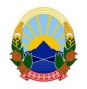 Република Македонија   И З В Р Ш И Т Е Л           Павел Томашевски                                                         	               ул.11 Октомври бр.23А-2/4именуван за подрачјето     на Основниот суд    Скопје 1 и Скопје 2                              			             тел. 02 31-31-800; tomashevski@izvrsitel.com                                    		И.бр.257/2013ЈАВНА ОБЈАВА(врз основа на член 48, од Законот за измени и дополнувања на Законот за извршување, Сл. Весник бр.233 од 20.12.2018 година)Извршителот Павел Томашевски постапувајќи по предлог на доверителот Чедомир Бутлески од Скопје  и живеалиште на  ул. Славка Динкова бр. 31А Кисела Вода,  против должникот Никола Јанковиќ од Скопје со живеалиште на  ул. Дарвинова бр. 13-а Драчево, заради остварување на парично побарување, на ден 23.07.2021 година го ПОВИКУВАдоверителот Чедомир Бутлески од Скопје  и живеалиште на  ул. Славка Динкова бр. 31А Кисела Вода  да се јави во канцеларијата на извршителот на ул.11 Октомври бр.23А-2/4 Скопје, заради доставување на Решение ППНИ-316/21 од 11.05.2021 година, заведено со И.бр.257/2013 ВО РОК ОД 1(еден) ДЕН, сметано од денот на последното објавување на ова јавно повикување во јавното гласило. СЕ ПРЕДУПРЕДУВА доверителот Чедомир Бутлески дека ваквиот начин на доставување се смета за уредна достава и дека за негативните последици кои можат да настанат ги сноси самата странка. 	Оваа објава се објавува еднократно  во дневен весник Нова Македонија,во Службен весник на Република Северна Македонија и на веб страната на Комората на Извршители на Република Македонија.ИЗВРШИТЕЛ 								       Павел Томашевски